ΚΟΙΝΩΦΕΛΗΣ ΕΠΙΧΕΙΡΗΣΗ                                                                      ΑΡ. ΠΡΩΤ.: 86/02-02-2022ΔΗΜΟΥ ΛΕΒΑΔΕΩΝ (Κ.Ε.ΔΗ.Λ)                                                              ΠΡΟΫΠ/ΣΜΟΣ: 6.621,76€ ΜΕ ΦΠΑΤο αντικείμενο της παρούσας τεχνικής έκθεσης είναι η παροχή υπηρεσιών ελαιοχρωματισμού σε πέντε (5) μισθωμένα διαμερίσματα, συμπεριλαμβανομένων των υλικών, στο πλαίσιο παράτασης του Προγράμματος ESTIA 2021: ΣΤΕΓΑΣΤΙΚΟ ΠΡΟΓΡΑΜΜΑ ΓΙΑ ΑΙΤΟΥΝΤΕΣ ΔΙΕΘΝΗ ΠΡΟΣΤΑΣΙΑ,  που υλοποιείται από την Κοινωφελή Επιχείρηση του Δήμου Λεβαδέων (Κ.Ε.ΔΗ.Λ.), κατόπιν συμφωνίας επιδότησης δράσης με το Υπουργείο Μετανάστευσης & Ασύλου. Η σύναψη σύμβασης εκτέλεσης θα πραγματοποιηθεί με τη διαδικασία της απευθείας ανάθεσης.Ο συνολικός προϋπολογισμός της δαπάνης ανέρχεται στο ποσό των έξι χιλιάδων εξακοσίων είκοσι ενός ευρώ κι εβδομήντα έξι λεπτών (6.621,76€), συμπεριλαμβανομένου του Φ.Π.Α 24%.  Η δαπάνη θα βαρύνει τον Κ.Α. 15/6261.001 με τίτλο «Επισκευές διαμερισμάτων και γραφείων έργου», του προϋπολογισμού της Κ.Ε.ΔΗ.Λ. για το Πρόγραμμα ESTIA 2021, οικονομικού έτους 2022. Α) ΠΡΟΣΜΕΤΡΗΣΗ - ΔΙΑΜΕΡΙΣΜΑΤΑ        Β) ΤΕΧΝΙΚΗ ΠΕΡΙΓΡΑΦΗ ΕΡΓΑΣΙΩΝ                                                                                                                  ΛΙΒΑΔΕΙΑ, 02-02-2022                    Ο ΣΥΝΤΑΞΑΣ                                                                                ΘΕΩΡΗΘΗΚΕ          ΠΑΣΒΑΝΤΙΔΗΣ ΧΑΡΑΛΑΜΠΟΣ                                                         ΖΟΥΒΕΛΟΥ ΕΛΕΝΗΥΠΕΥΘΥΝΟΣ ΠΑΡΟΧΩΝ&ΠΡΟΜΗΘΕΙΩΝ                                         ΥΠΕΥΘΥΝΗ ΟΙΚΟΝΟΜΙΚΏΝ  ΚΟΙΝΩΦΕΛΗΣ ΕΠΙΧΕΙΡΗΣΗ                                                                      ΑΡ. ΠΡΩΤ.: 86/02-02-2022ΔΗΜΟΥ ΛΕΒΑΔΕΩΝ (Κ.Ε.ΔΗ.Λ)                                                              ΠΡΟΫΠ/ΣΜΟΣ: 6.621,76€ ΜΕ ΦΠΑΕΝΔΕΙΚΤΙΚΟΣ ΠΡΟΫΠΟΛΟΓΙΣΜΟΣΓια τη σύνταξη του προϋπολογισμού της μελέτης λήφθηκαν υπόψη οι εμπορικές τιμές των υλικών και υπηρεσιών που περιλαμβάνονται, καθώς και ο εγκεκριμένος προϋπολογισμός της Κ.Ε.ΔΗ.Λ. για το Πρόγραμμα ESTIA 2021, οικονομικού έτους 2022.                                                                                                                  ΛΙΒΑΔΕΙΑ, 02-02-2022                    Ο ΣΥΝΤΑΞΑΣ                                                                                  ΘΕΩΡΗΘΗΚΕ           ΠΑΣΒΑΝΤΙΔΗΣ ΧΑΡΑΛΑΜΠΟΣ                                                       ΖΟΥΒΕΛΟΥ ΕΛΕΝΗΥΠΕΥΘΥΝΟΣ ΠΑΡΟΧΩΝ&ΠΡΟΜΗΘΕΙΩΝ                                         ΥΠΕΥΘΥΝΗ ΟΙΚΟΝΟΜΙΚΩΝ  ΚΟΙΝΩΦΕΛΗΣ ΕΠΙΧΕΙΡΗΣΗ                                                                     ΑΡ. ΠΡΩΤ.: 86/02-02-2022ΔΗΜΟΥ ΛΕΒΑΔΕΩΝ (Κ.Ε.ΔΗ.Λ)                                                              ΠΡΟΫΠ/ΣΜΟΣ: 6.621,76€ ΜΕ ΦΠΑΣυγγραφή Γενικών ΥποχρεώσεωνΆρθρο 1ο: Αντικείμενο της εργασίαςΩς αντικείμενο της παρούσας τεχνικής μελέτης ορίζεται η παροχή υπηρεσιών ελαιοχρωματισμού, συμπεριλαμβανομένων των απαραίτητων υλικών, σε πέντε (5) μισθωμένα διαμερίσματα της Κ.Ε.ΔΗ.Λ.,  στο πλαίσιο παράτασης υλοποίησης του Προγράμματος ESTIA 2021: ΣΤΕΓΑΣΤΙΚΟ ΠΡΟΓΡΑΜΜΑ ΓΙΑ ΑΙΤΟΥΝΤΕΣ ΔΙΕΘΝΗ ΠΡΟΣΤΑΣΙΑ,  που υλοποιείται από την Κοινωφελή Επιχείρηση του Δήμου Λεβαδέων (Κ.Ε.ΔΗ.Λ.), κατόπιν συμφωνίας επιδότησης δράσης με το Υπουργείο Μετανάστευσης & Ασύλου.Άρθρο 2ο : Ισχύουσες ΔιατάξειςΗ διενέργεια του διαγωνισμού και η εκτέλεση της προμήθειας διέπονται από τις διατάξεις του Ν.4412/2016 «Δημόσιες Συμβάσεις Έργων, Προμηθειών και Υπηρεσιών (προσαρμογή στις Οδηγίες 2014/24/ΕΕ και 2014/25/ΕΕ)», όπως αυτές αναδιατυπώθηκαν κατά περίπτωση και διατηρήθηκαν σε ισχύ, καθώς και τις διατάξεις του Ν. 4782/2021, όπως αυτές ισχύουν.Άρθρο 3ο: Συμβατικά στοιχείαΤα συμβατικά στοιχεία κατά σειρά ισχύος είναι:Η Τεχνική ΈκθεσηΟ ενδεικτικός προϋπολογισμός και το τιμολόγιο προσφοράςΗ Συγγραφή ΥποχρεώσεωνΆρθρο 4ο : Τεχνικές ΠροδιαγραφέςΩς αναλύονται στο κεφάλαιο Τεχνική Περιγραφή Εργασιών. Άρθρο 5ο : ΠροϋπολογισμόςΟ προϋπολογισμός παροχής υπηρεσιών ελαιοχρωματισμού, συμπεριλαμβανομένων των απαραίτητων υλικών, σε πέντε (5) μισθωμένα διαμερίσματα της Κ.Ε.ΔΗ.Λ., ανέρχεται σε έξι χιλιάδες εξακόσια είκοσι ένα ευρώ και εβδομήντα έξι λεπτά (6.621,76€) συμπεριλαμβανομένου του ΦΠΑ 24% . Η δαπάνη θα βαρύνει τον Κ.Α. 15/6261.001 του προϋπολογισμού της Κ.Ε.ΔΗ.Λ. με τίτλο «Επισκευές διαμερισμάτων και γραφείων έργου», για το Πρόγραμμα ESTIA 2021, οικονομικού έτους 2022.Άρθρο 6ο : Σύμβαση παροχής υπηρεσιώνΜεταξύ της Κ.Ε.ΔΗ.Λ. και του αναδόχου θα συναφθεί σύμβαση παροχής υπηρεσιών, σύμφωνα με τις διατάξεις του νομικού πλαισίου που διέπει τη λειτουργία της Κοινωφελούς Επιχείρησης του δήμου Λεβαδέων. Η εκχώρηση σε τρίτους των υποχρεώσεων και των δικαιωμάτων που απορρέουν από τη σύμβαση με τον  προμηθευτή,  απαγορεύεται. Η χρονική διάρκεια εκτέλεσης του αντικειμένου της σύμβασης παροχής υπηρεσιών ελαιοχρωματισμού, συμπεριλαμβανομένων των απαραίτητων υλικών, σε πέντε (5) μισθωμένα διαμερίσματα της Κ.Ε.ΔΗ.Λ., αρχόμενη από την υπογραφή αυτής, ορίζεται έως τη λήξη της παράτασης υλοποίησης του προγράμματος, ήτοι 15/04/2022. Άρθρο 7ο . Παραδοτέα – Παραλαβή των υποκείμενων στην παρεχόμενη υπηρεσία εργασιών.Η παροχή της υπηρεσίας, θα γίνεται υπό την εποπτεία της  Επιτροπής Παραλαβής της Κ.Ε.ΔΗ.Λ. στον εκάστοτε χώρο ευθύνης υποκείμενο σε ελαιοχρωματισμό. Τα υλικά που θα χρησιμοποιηθούν (χρώματα, αστάρι, κλπ) θα αγοραστούν από τον ανάδοχο, παρουσία της επιτροπής παραλαβής της Κ.Ε.ΔΗ.Λ. και θα πρέπει να παραληφθούν σφραγισμένα και με προσκόμιση του τιμολογίου αγοράς. Η μεταφορά των υλικών θα γίνει με ευθύνη και μέσο του αναδόχου, σύμφωνα με το άρθρο 221 του Ν 4412/2016, όπως αυτό ισχύει, καθώς και σύμφωνα με τις σχετικές υποδείξεις του τμήματος παροχών και προμηθειών. Η ολοκλήρωση των εργασιών και η παράδοση του εκάστοτε διαμερίσματος θα γίνεται εντός χρονικού περιθωρίου πέντε (5) ημερών από την παραγγελία ελαιοχρωματισμού. Άρθρο 8ο : Αμοιβή - Τιμολόγιο – ΠληρωμήΩς αμοιβή ορίζεται η αποζημίωση του τεχνικού συνεργάτη για την παροχή της υπηρεσίας , ανεξάρτητα εάν εργάστηκε μόνος του ή με συνεργείο βοηθών και η καταβολή του τιμήματος θα γίνεται σύμφωνα με τους όρους της σύμβασης παροχής υπηρεσιών. Το εκάστοτε εκδιδόμενο τιμολόγιο θα εξοφλείται πλήρως (100%) εντός τριάντα (30) ημερών μετά από την οριστική παραλαβή από την αρμόδια επιτροπή του συνόλου των εργασιών που παραγγέλθηκαν (άρθρο 200 παρ. 1-4 Ν. 4412/2016, όπως αυτό ισχύει),   με έκδοση σχετικού χρηματικού εντάλματος πληρωμής και την προσκόμιση του Τιμολογίου από τον προμηθευτή. Στο τιμολόγιο θα πρέπει να αναγράφονται η περιγραφή των υλικών, των εργασιών που συντελέστηκαν, η διεύθυνση όπου έγινε η παροχή υπηρεσιών, η συνολική αξία και οι νόμιμες επιβαρύνσεις που βαρύνουν τον προμηθευτή – τεχνικό συνεργάτη. Τα δικαιολογητικά που, κατ’ ελάχιστο, απαιτούνται για την πληρωμή του προμηθευτή είναι:α) Πρωτόκολλο παραλαβής καλής εκτέλεσης εργασιώνβ) Τιμολόγιο του προμηθευτή που να αναφέρει την ένδειξη «Εξοφλήθηκε».δ) Εξοφλητική απόδειξη του προμηθευτή, εάν το τιμολόγιο δεν φέρει την ένδειξη «Εξοφλήθηκε».ε) Πιστοποιητικά Φορολογικής και Ασφαλιστικής Ενημερότητας (προαπαιτούμενα κατά τη υποβολή της οικονομικής προσφοράς).Ο  προμηθευτής  υπόκειται  σε  όλους  τους,  βάσει των κείμενων διατάξεων, φόρους, τέλη, κρατήσεις που θα ισχύουν κατά την ημέρα της παροχής υπηρεσίας. Η καταβολή της αμοιβής του προμηθευτή θα γίνεται με την προσκόμιση των παραστατικών που προβλέπονται παραπάνω,  καθώς και κάθε άλλου δικαιολογητικού που τυχόν ζητηθεί από τις αρμόδιες υπηρεσίες που διενεργούν τον έλεγχο και την πληρωμή (άρθρο 200 παρ. 6 Ν.4412/2016, όπως αυτό ισχύει). Άρθρο 9ο :  Λόγοι αποκλεισμού – Καταγγελία σύμβασηςΟι όροι, τα γενικά στοιχεία και προδιαγραφές που παρατίθενται στην παραπάνω τεχνική περιγραφή, θεωρούνται δεσμευτικοί και οποιαδήποτε απόκλιση ή μη συμμόρφωση σε αυτούς συνιστά αιτία απόρριψης της προσφοράς. Σε περίπτωση που ο Ανάδοχος παρεκκλίνει από τις συμφωνηθείσες προδιαγραφές παροχής της υπηρεσίας και συγκεκριμένα εάν δεν προσφέρει την παραδοτέα υπηρεσία, είτε καθόλου είτε στους προβλεπόμενους χρόνους, ή δεν πληρούνται οι όροι και προδιαγραφές που συμφωνήθηκαν, τούτο δύναται να αποτελέσει αιτία καταγγελίας της σύμβασης μονομερώς από την Κ.Ε.ΔΗ.Λ.Άρθρο 10ο : Επίλυση διαφορώνΟι τυχόν διαφωνίες που προκύψουν κατά την εκτέλεση της εργασίας, επιλύονται κατά τις διατάξεις των νόμων που διέπουν το θεσμικό πλαίσιο λειτουργίας της Κ.Ε.ΔΗ.Λ.  και στα αρμόδια δικαστήρια.	Λιβαδειά, 02-02-2022                    Ο ΣΥΝΤΑΞΑΣ                                                                                  ΘΕΩΡΗΘΗΚΕ           ΠΑΣΒΑΝΤΙΔΗΣ ΧΑΡΑΛΑΜΠΟΣ	     ΖΟΥΒΕΛΟΥ ΕΛΕΝΗΥΠΕΥΘΥΝΟΣ ΠΑΡΟΧΩΝ&ΠΡΟΜΗΘΕΙΩΝ                                         ΥΠΕΥΘΥΝΗ ΟΙΚΟΝΟΜΙΚΩΝ  ΚΟΙΝΩΦΕΛΗΣ ΕΠΙΧΕΙΡΗΣΗ                                                                     ΑΡ. ΠΡΩΤ.: 86/02-02-2022ΔΗΜΟΥ ΛΕΒΑΔΕΩΝ (Κ.Ε.ΔΗ.Λ)                                                              ΠΡΟΫΠ/ΣΜΟΣ: 6.621,76€ ΜΕ ΦΠΑΣυγγραφή Ειδικών ΥποχρεώσεωνΣε κάθε περίπτωση,  οι εργασίες που περιγράφονται στην Τεχνική Περιγραφή Εργασιών είναι ενδεικτικές κι όχι περιοριστικές και οποιαδήποτε διαφορετική ανάγκη για παροχή υπηρεσίας προκύπτει, στο πλαίσιο του αντικειμένου των εργασιών ελαιοχρωματισμού, θα τακτοποιείται στο ύψος της υπογραφείσας σύμβασης. Τα χρώματα και τα υλικά θα πρέπει να είναι Α’ ποιότητας και θα έχουν υποχρεωτικά την επισήμανση CE της Ευρωπαϊκής Ένωσης και την έγκριση της Κοινωφελούς Επιχείρησης του Δήμου Λεβαδέων.Οι παρεχόμενες υπηρεσίες θα πρέπει να υλοποιούνται  από Ανάδοχο με αποδεδειγμένη πολυετή εμπειρία. Προς τούτο, θα πρέπει στο φάκελο προσφοράς να επισυνάπτονται έγγραφα που τεκμαίρουν σύμφωνα με την ισχύουσα νομοθεσία την εξειδίκευση και την ενασχόληση με τις υπό αναδοχή υπηρεσίες (άδεια ασκήσεως επαγγέλματος, βεβαίωση έναρξης εργασιών, κλπ). Το προσωπικό του αναδόχου που θα απασχολείται στις εργασίες πρέπει, με ευθύνη του αναδόχου, να έχει εξειδίκευση και εμπειρία στην τέλεση των εργασιών αυτών. Ο ανάδοχος έχει υποχρέωση και ευθύνη να ασφαλίζει το προσωπικό του στον αρμόδιο ασφαλιστικό φορέα και υποχρεούται να τηρεί τις κείμενες διατάξεις της εργατικής νομοθεσίας, περί προσλήψεων, εργατικών ατυχημάτων και όλους τους ισχύοντες κανονισμούς.  Η παραδοτέα υπηρεσία, θα πρέπει να συντελείται σύμφωνα με τους χρόνους που ορίζονται στο άρθρο 7 της συγγραφής γενικών υποχρεώσεων της παρούσας, εκτός κι αν συντρέχει λόγος ανωτέρας βίας. Ως ανωτέρα βία θεωρείται κάθε απρόβλεπτο και τυχαίο γεγονός που είναι αδύνατο να προβλεφθεί έστω και εάν για την πρόβλεψη και αποτροπή της επέλευσης του καταβλήθηκε υπερβολική προσπάθεια επιμέλειας και  επιδείχθηκε η ανάλογη σύνεση. Ενδεικτικά γεγονότα ανωτέρας βίας είναι: εξαιρετικά και απρόβλεπτα φυσικά γεγονότα, πυρκαγιά που οφείλεται σε φυσικό γεγονός ή σε περιστάσεις για τις οποίες ο εντολοδόχος ή ο εντολέας είναι ανυπαίτιοι, αιφνιδιαστική απεργία προσωπικού, πόλεμος, ατύχημα, αιφνίδια ασθένεια του προσωπικού του εντολοδόχου κ.α. στην περίπτωση κατά την οποία υπάρξει λόγος ανωτέρας βίας ο εντολοδόχος οφείλει να ειδοποιήσει αμελλητί τον εντολέα και να καταβάλει κάθε δυνατή προσπάθεια σε συνεργασία με το άλλο μέρος για να υπερβεί τις συνέπειες και τα προβλήματα που ανέκυψαν λόγω της ανωτέρας βίας. Ο όρος περί ανωτέρας βίας εφαρμόζεται ανάλογα και για τον εντολέα προσαρμοζόμενος ανάλογα.Οι δαπάνες μετακίνησης του αναδόχου και των συνεργατών του  βαραίνουν αποκλειστικά τον ίδιο. Επίσης τον ίδιο θα βαρύνουν δαπάνες για  τυχόν μεταφορά εξοπλισμού και υλικών από και προς το εκάστοτε μισθωμένο διαμέρισμα στο οποίο θα γίνουν οι εργασίες ελαιοχρωματισμού, με ανάληψη πρόσθετης ευθύνης από τον ανάδοχο για απώλεια ή ζημιά αυτών κατά τη μεταφορά. Σε περίπτωση δε που κατά τη διάρκεια των εργασιών προκληθούν ζημιές με υπαιτιότητα του αναδόχου, αυτές θα βαρύνουν τον ίδιο, τόσο για την αντικατάσταση των κατεστραμμένων υλικών όσο και την αποκατάσταση της εγκατάστασης και του περιβάλλοντος χώρου από τη φθορά λόγω υπαιτιότητας του ιδίου.  Επίσης σε περίπτωση που υπάρξει επανεμφάνιση δυσλειτουργίας ή πρόωρης φθοράς σε σημείο όπου συντελέστηκε προηγουμένως ελαιοχρωματισμός  και διαπιστωμένα δεν οφείλεται σε κακή χρήση των ωφελούμενων που φιλοξενούνται στο μισθωμένο διαμέρισμα, ο ανάδοχος οφείλει να επανεξετάσει το σημείο με δική του ευθύνη και χωρίς χρέωση. Ο ανάδοχος θα πρέπει να διαθέτει όλο τον απαραίτητο εξοπλισμό (όργανα μέτρησης, εργαλεία κ.α.) για την αντιμετώπιση κάθε φύσεως εργασίας που θα προκύψει.Επίσης υποχρεούται να φροντίζει για την τήρηση της τάξης και της καθαριότητας κατά τις εργασίες του και υποχρεούται να συμμορφώνεται πλήρως προς τους ισχύοντες νόμους, τις συλλογικές συμβάσεις εργασίας, τις κοινωνικές ασφαλίσεις κλπ. Υποχρεούται να απομακρύνει άμεσα χωρίς αμοιβή όλα τα άχρηστα υλικά από τους χώρους όπου θα συντελούνται οι εργασίες.  O ανάδοχος πρέπει κατά την τέλεση των εργασιών του να παίρνει όλα τα απαιτούμενα μέτρα προφύλαξης των υλικών, μηχανημάτων και εργαλείων που χρησιμοποιούνται, καθώς και όλα τα μέτρα ασφάλειας του προσωπικού του και παντός τρίτου και μάλιστα σύμφωνα με τους ισχύοντες νόμους και διατάξεις. Επίσης κατά την τέλεση των εργασιών του πρέπει να λαμβάνονται από τον ανάδοχο όλα τα αναγκαία μέτρα για την ασφάλεια του προσωπικού που απασχολεί, καθώς και για την πρόληψη ατυχημάτων ή ζημιών σε οποιαδήποτε πρόσωπα, πράγματα, εξοπλισμό και έχει αποκλειστικά τις ευθύνες, τόσο τις αστικές όσο και τις ποινικές, για σωματικές βλάβες ή ζημιές που τυχόν συμβούν, είτε από δική του υπαιτιότητα, είτε από υπαιτιότητα εργαζομένου/ων σ΄ αυτόν. Οποιαδήποτε παράβαση, βλάβη, ζημιά, τραυματισμός ή ατύχημα που θα σχετίζεται με την τέλεση των εργασιών του θα βαρύνει αποκλειστικά τον ανάδοχο. Σε κάθε τέτοια περίπτωση (παράβασης, βλάβης, ζημιάς, τραυματισμού ή ατυχήματος) ο ανάδοχος είναι ο μόνος υπεύθυνος αστικά και ποινικά, είτε ως προς το προσωπικό του, είτε ως προς την Κ.Ε.ΔΗ.Λ., είτε ως προς τρίτους.  		Λιβαδειά, 02/02/2022                    Ο ΣΥΝΤΑΞΑΣ                                                                                  ΘΕΩΡΗΘΗΚΕ           ΠΑΣΒΑΝΤΙΔΗΣ ΧΑΡΑΛΑΜΠΟΣ	     ΖΟΥΒΕΛΟΥ ΕΛΕΝΗΥΠΕΥΘΥΝΟΣ ΠΑΡΟΧΩΝ&ΠΡΟΜΗΘΕΙΩΝ                                         ΥΠΕΥΘΥΝΗ ΟΙΚΟΝΟΜΙΚΩΝ ΚΟΙΝΩΦΕΛΗΣ ΕΠΙΧΕΙΡΗΣΗ                                                                      ΑΡ. ΠΡΩΤ.: 86/02-02-2022ΔΗΜΟΥ ΛΕΒΑΔΕΩΝ (Κ.Ε.ΔΗ.Λ)                                                              ΠΡΟΫΠ/ΣΜΟΣ: 6.621,76€ ΜΕ ΦΠΑ«ΕΡΓΑΣΙΕΣ ΕΛΑΙΟΧΡΩΜΑΤΙΣΜΟΥ ΠΕΝΤΕ (5) ΜΙΣΘΩΜΕΝΩΝ ΔΙΑΜΕΡΙΣΜΑΤΩΝ ΤΗΣ Κ.Ε.ΔΗ.Λ., ΣΥΜΠΕΡΙΛΑΜΒΑΝΟΜΕΝΩΝ ΤΩΝ ΥΛΙΚΩΝ»ΕΝΤΥΠΟ ΠΡΟΣΦΟΡΑΣ                                                                  Έλαβα γνώση και συμφωνώ με τους                                                                                                                 όρους της υπ’ αριθ. 86/02-02-2022                                                                                                            τεχνικής έκθεσης και βάσει αυτής  	     καταθέτω  την προσφορά μου.	Λιβαδειά, 	          Ο προσφέρων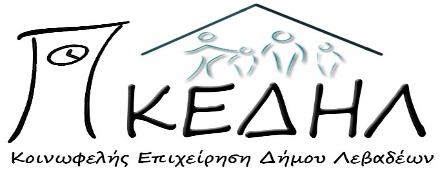 ΤΕΧΝΙΚΗ ΕΚΘΕΣΗ ΠΑΡΟΧΗΣ ΕΡΓΑΣΙΩΝ ΕΛΑΙΟΧΡΩΜΑΤΙΣΜΟΥ ΠΕΝΤΕ (5) ΜΙΣΘΩΜΕΝΩΝ ΔΙΑΜΕΡΙΣΜΑΤΩΝ ΤΗΣ Κ.Ε.ΔΗ.Λ., ΣΥΜΠΕΡΙΛΑΜΒΑΝΟΜΕΝΩΝ ΤΩΝ ΥΛΙΚΩΝ,  ΣΤΟ ΠΛΑΙΣΙΟ ΠΑΡΑΤΑΣΗΣ ΥΛΟΠΟΙΗΣΗΣ ΤΟΥ ΠΡΟΓΡΑΜΜΑΤΟΣ ESTIA 2021: ΣΤΕΓΑΣΤΙΚΟ ΠΡΟΓΡΑΜΜΑ ΓΙΑ ΑΙΤΟΥΝΤΕΣ ΔΙΕΘΝΗ ΠΡΟΣΤΑΣΙΑ.CPV: 45442110-1 «Εργασίες βαφής κτιρίων»                          ΠΡΟΫΠΟΛΟΓΙΖΟΜΕΝΗΣ ΔΑΠΑΝΗΣ 6.621,76€ΠΕΡΙΕΧΟΜΕΝΑ1. Τεχνική Περιγραφή2. Ενδεικτικός προϋπολογισμός3. Τιμολόγιο Προσφοράς4. Συγγραφή υποχρεώσεωνΑΡ.ΠΡΩΤ. : 86/02-02-2022ΤΕΧΝΙΚΗ ΠΕΡΙΓΡΑΦΗ & ΠΡΟΔΙΑΓΡΑΦΕΣΔΙΑΜΕΡΙΣΜΑΤΑΕΠΙΦΑΝΕΙΑ ΣΕ ΤΕΤΡΑΓΩΝΙΚΑ ΜΕΤΡΑ (Τ.Μ.)Διαμέρισμα Α, 1ος όροφος76,00 Τ.Μ.Διαμέρισμα Β, Ισόγειο86,00 Τ.Μ.Διαμέρισμα Γ, 2ος όροφος124,90 Τ.Μ.Διαμέρισμα Δ, 1ος όροφος84,37 Τ.Μ.Διαμέρισμα Ε, Ισόγειο100,44 Τ.Μ.ΔΙΑΜΕΡΙΣΜΑΤΑΕΠΙΦΑΝΕΙΑ ΥΠΟΚΕΙΜΕΝΗ ΕΡΓΑΣΙΩΝ ΣΕ Τ.Μ.ΠΕΡΙΓΡΑΦΗ ΕΡΓΑΣΙΩΝΔιαμέρισμα Α, 1ος όροφοςΝτουλάπα στην κρεβατοκάμαρα: 14,00 τ.μ.8 πόρτες + κασώματα    8τμχ χ 4 = 32 τ.μ.Σύνολο: 46 τ.μ. Ξύσιμο και πέρασμα με βερνίκι νερού.Διαμέρισμα Β, ΙσόγειοΚρεβατοκάμαρα δίπλα στην κουζίνα: Μούχλα. 45 τ.μ. Χώρος πριν την κουζίνα: Μούχλα 46 τ.μ.Κουζίνα: μούχλα 25 τ.μ.Μπάνιο: Μούχλα 6 τ.μ.Διάδρομος: Φρεσκάρισμα 35 τ.μ.Κρεβατοκάμαρα 2η: Φρεσκάρισμα. 45 τ.μ.Δωμάτιο μεγάλο δεξιά της εισόδου: φρεσκάρισμα 60 τ.μ.Χωλ: φρεσκάρισμα 36 τ.μ.Συνολική επιφάνεια με μούχλα: 122τ.μ.Συνολική επιφάνεια απλό φρεσκάρισμα: 176 τ.μ.Σύνολο: 298  τ.μ. Απόξεση όλων των σαθρών επιχρισμάτων από τοίχους και ταβάνια. Καθαρισμός με αντιμουχλικό φάρμακο. Στοκάρισμα των επιφανειών με παρεντίνα. Αστάρωμα με πλαστικό αστάρι (ή μεταλλικό αντιμουχλικό , όπου απαιτείται). Σοβάτισμα όλων των σαθρών επιχρισμάτων. Πέρασμα με επώνυμο πλαστικό χρώμα 2 φορές. Διαμέρισμα Γ, 2ος όροφοςΚρεβατοκάμαρα: μούχλα 45 τ.μ. Διάδρομος: μούχλα 56 τ.μ.Μπάνιο: μούχλα 9 τ.μ.Κρεβατοκάμαρα 2 (δίπλα στην κουζίνα): μούχλα 56 τ.μ.Κρεβατοκάμαρα 3: μούχλα 59 τ.μ+ ντουλάπα επιφάνειες εντός μαζί με τα ράφια μούχλα 15 τ.μ.Σαλόνι: μόνο ταβάνι απλό  30τ.μ.Χωλ: μόνο ταβάνι απλό 13 τ.μ.Συνολική επιφάνεια με μούχλα: 240τ.μ.Συνολική επιφάνεια απλό φρεσκάρισμα: 43 τ.μ.Σύνολο: 283 τ.μ. Απόξεση όλων των σαθρών επιχρισμάτων από τοίχους και ταβάνια. Καθαρισμός με αντιμουχλικό φάρμακο. Στοκάρισμα των επιφανειών με παρεντίνα. Αστάρωμα με πλαστικό αστάρι (ή μεταλλικό αντιμουχλικό , όπου απαιτείται). Σοβάτισμα όλων των σαθρών επιχρισμάτων. Πέρασμα με επώνυμο πλαστικό χρώμα 2 φορές. Διαμέρισμα Δ, 1ος όροφος7 Πόρτες – κασώματα χ 4 τ.μ. Σύνολο: 28 τ.μ.  Ξύσιμο και πέρασμα με ρεπουλίνη νεφτιού.Διαμέρισμα Ε, ΙσόγειοΔωμάτιο δεξιά του χωλ: 50τ.μ. Χωλ: 36 τ.μ.Δωμάτιο δίπλα στην κουζίνα: 64 τ.μ. Διάδρομος: 50 τ.μ.Κρεβατοκάμαρα 2 (πράσινη): 55 τ.μ. + ντουλάπα 15 τ.μ. Μπάνιο 6 τ.μ.Πόρτες ξύλινες: 8 χ 4 τ.μ. = 32 τ.μ.Σύνολο: 308 τ.μ. Απόξεση όλων των σαθρών επιχρισμάτων από τοίχους και ταβάνια. Στοκάρισμα των επιφανειών με παρεντίνα. Αστάρωμα με πλαστικό αστάρι Σοβάτισμα όλων των σαθρών επιχρισμάτων. Πέρασμα με επώνυμο πλαστικό χρώμα 2 φορές. Οι ξύλινες επιφάνειες ξύσιμο και πέρασμα με ρεπουλίνη νεφτιού. ΔΙΑΜΕΡΙΣΜΑΤΑΑνάλυση κόστουςΣυνολικό κόστος μελέτης εργασιώνΔιαμέρισμα ΑΝτουλάπα στην κρεβατοκάμαρα: 14,00 τ.μ. χ 8,06/τ.μ.= 112,84€8 πόρτες + κασώματα:    8τμχ χ 4 = 32 τ.μ. χ 8,06€/τ.μ. =  257,92Βερνίκι νερού370,76Διαμέρισμα ΒΣυνολική επιφάνεια με μούχλα: 122τ.μ. χ 5,64 = 688,08Συνολική επιφάνεια απλό φρεσκάρισμα: 176 τ.μ. χ 4,84 = 851,841.539,92Διαμέρισμα ΓΣυνολική επιφάνεια με μούχλα: 240τ.μ. χ 5,64 = 1.353,60Συνολική επιφάνεια απλό φρεσκάρισμα: 43 τ.μ. χ 4,84 = 208,121.561,72Διαμέρισμα Δ7 Πόρτες – κασώματα χ 4 τ.μ. χ 8,06 = 225,68. Ρεπουλίνη νεφτιού225,68Διαμέρισμα ΕΕπιφάνειες ελαιοχρωματισμού: 261 τ.μ. χ 4,84 = 1.263,24. 8 ξύλινες πόρτες χ 4 τ.μ. χ 8,06/τ.μ.=257,92+ Φύλα ντουλάπας 15 τ.μ. χ 8,06= 120,90Ρεπουλίνη νεφτιού.1.642,06ΣΥΝΟΛΟΣΥΝΟΛΟ5.340,14ΦΠΑΦΠΑ1.281,62ΣΥΝΟΛΟ ΜΕ ΦΠΑΣΥΝΟΛΟ ΜΕ ΦΠΑ6.621,76ΔΙΑΜΕΡΙΣΜΑΤΑΑνάλυση κόστουςΣυνολικό κόστος μελέτης εργασιώνΧωρίς ΦΠΑΣυνολικό κόστος προσφοράς χωρίς ΦΠΑΔιαμέρισμα ΑΝτουλάπα στην κρεβατοκάμαρα: 14,00 τ.μ. χ 8,06/τ.μ.= 112,84€8 πόρτες + κασώματα:    8τμχ χ 4 = 32 τ.μ. χ 8,06€/τ.μ. =  257,92Βερνίκι νερού370,76Διαμέρισμα ΒΣυνολική επιφάνεια με μούχλα: 122τ.μ. χ 5,64 = 688,08Συνολική επιφάνεια απλό φρεσκάρισμα: 176 τ.μ. χ 4,84 = 851,841.539,92Διαμέρισμα ΓΣυνολική επιφάνεια με μούχλα: 240τ.μ. χ 5,64 = 1.353,60Συνολική επιφάνεια απλό φρεσκάρισμα: 43 τ.μ. χ 4,84 = 208,121.561,72Διαμέρισμα Δ7 Πόρτες – κασώματα χ 4 τ.μ. χ 8,06 = 225,68. Ρεπουλίνη νεφτιού225,68Διαμέρισμα ΕΕπιφάνειες ελαιοχρωματισμού: 261 τ.μ. χ 4,84 = 1.263,24. 8 ξύλινες πόρτες χ 4 τ.μ. χ 8,06/τ.μ.=257,92+ Φύλα ντουλάπας 15 τ.μ. χ 8,06= 120,90Ρεπουλίνη νεφτιού.1.642,06ΣΥΝΟΛΟΣΥΝΟΛΟΣΥΝΟΛΟΦΠΑΦΠΑΦΠΑΣΥΝΟΛΟ ΜΕ ΦΠΑΣΥΝΟΛΟ ΜΕ ΦΠΑΣΥΝΟΛΟ ΜΕ ΦΠΑ